Lazy DoctorThe doctor was walking in the elevator. The doctor was sleepy  as he stepped inside the elevator but he woke-up and he had to get to work.  He did not want to work but he had too. 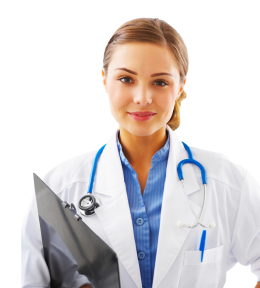 So when he got to work he sat at his desk where someone placed a whoopee cushion.  Everyone looked at him and said “Dang you got some gas?”  The man got embarrassed and started crying. He hid underneath his desk. And someone took a pictures but the gas overwhelmed the room and started making every one sick. Everybody ran out of the room and the siren went off. He decided to stay underneath his desk until the police came and pulled him from under his desk and said “You are under arrest for putting out too much gas.”	He had to go to jail and he brock out and while he was attacked by a attack dog but he put the dog in a head lock. While this was happening the dog was biting him in his rib cage. Until he finally punched the dog in the neck and the dog fell asleep. Then Jackson brunn came in for the rescue and punched him in the face and said, “You don’t get to leave jail!” and then called the cops. The cops came over to him and punched his head and slammed him against the jail cell and the guy died. While this was all happening Jackson brunn was in jail to but he escaped. He tripped over a cat and fell into a busy street where a car ran him over then he died……  to be continued The cops 